להפליג 
במקום הנמוך בעולם
עם "נופי מלח" 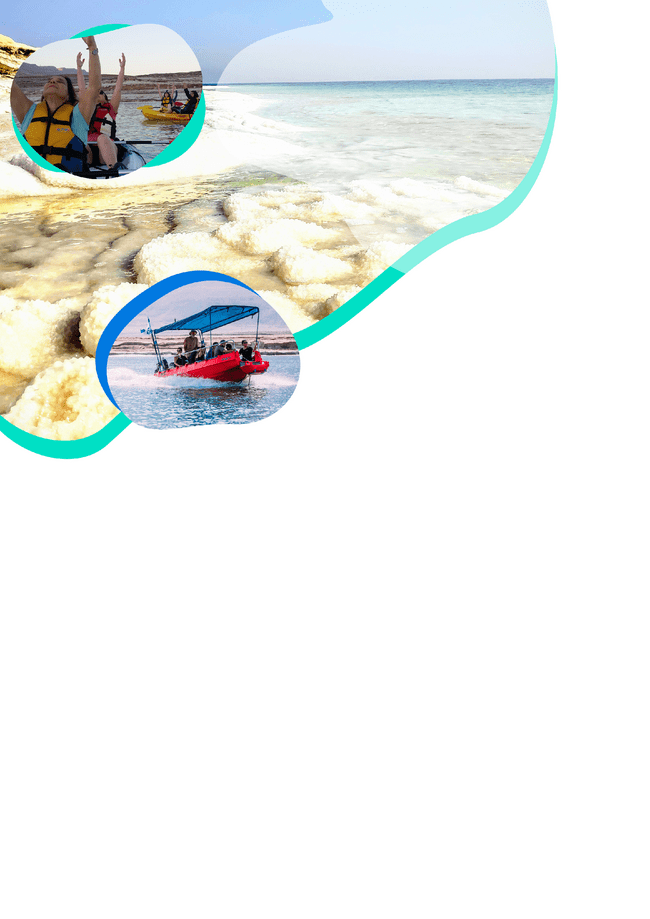 מסע מופלא בים המלח - 
אוצר הטבע הלאומי של ישראל,
על כל תפארתו וסודותיומוזמנים לצאת איתנו לשייט וחתירה לאורך
החופים הצפוניים של ים המלח, שם ניתן לראות ולחוש: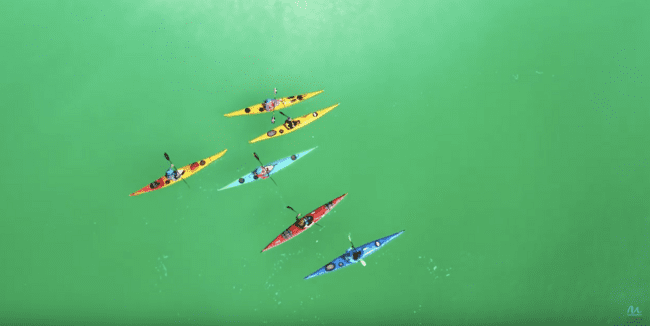 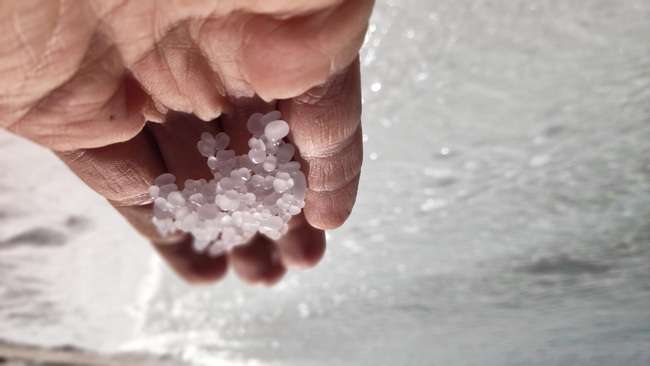 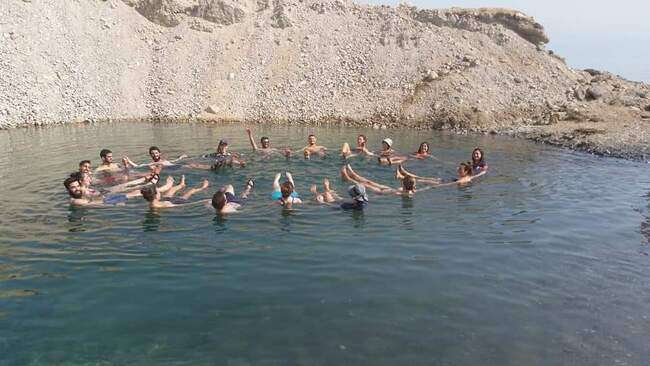 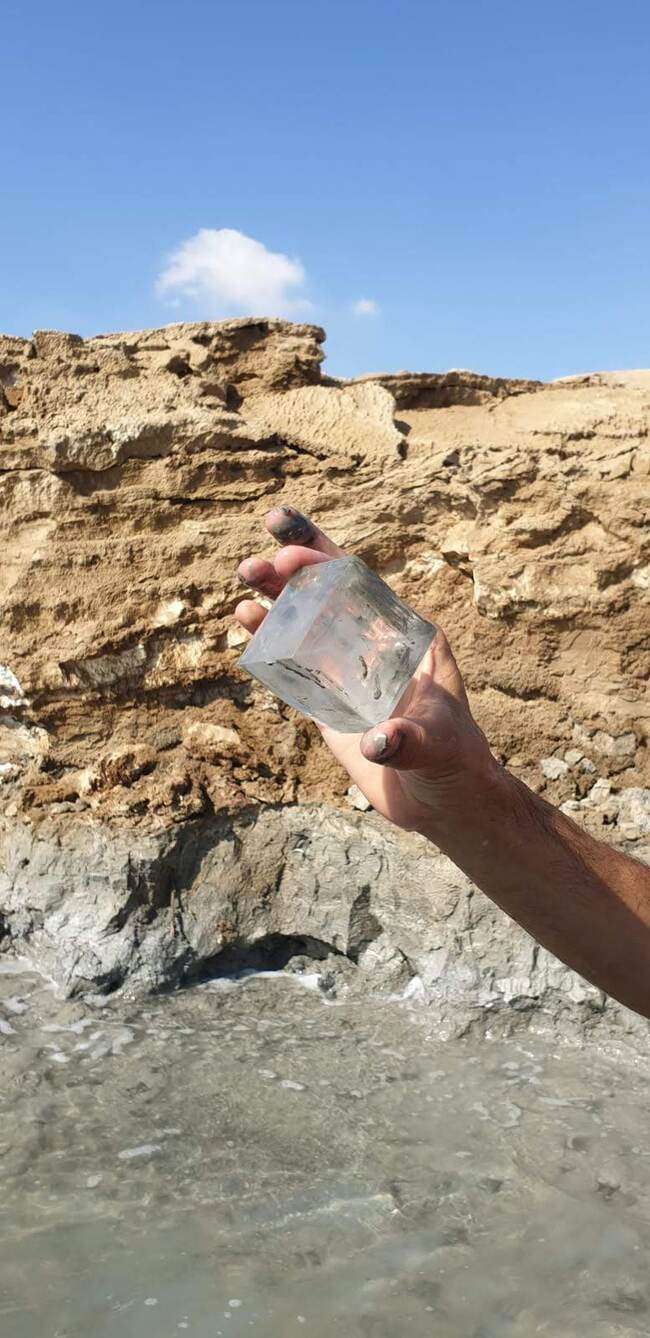 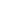 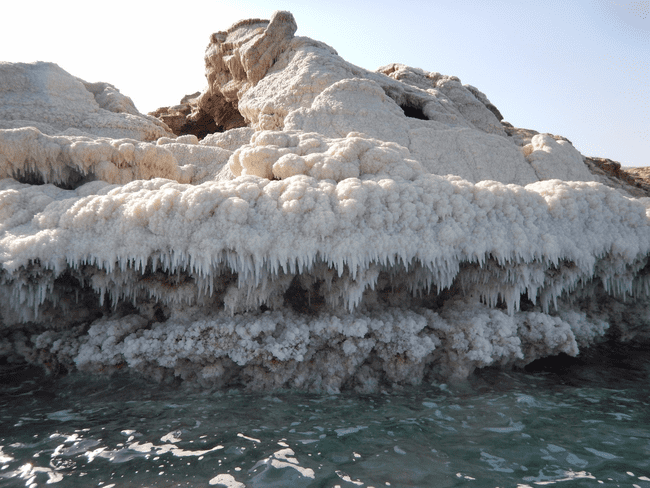 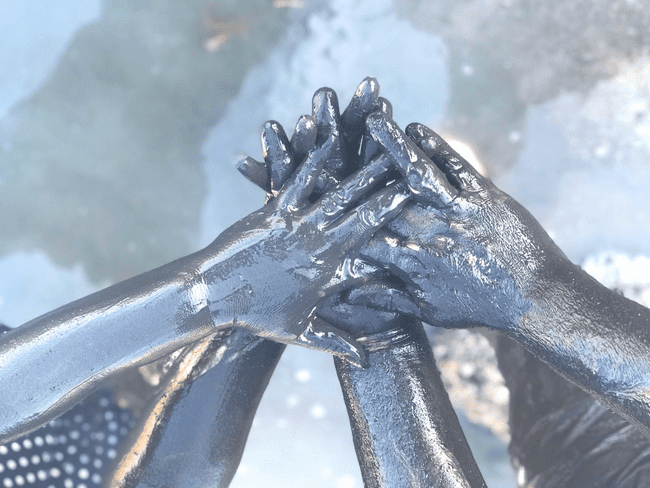  חובה להצטייד ב>>בגד ים וחולצה (או בגד שיכול להירטב, יש להגיע מוכנים מראש!)נעליים המתאימות למים/ סנדל סגור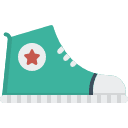 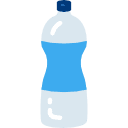 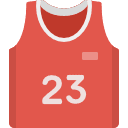 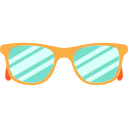 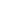 משקפי שמש, קרם שיזוף וכובע בגדים להחלפה ומגבת בהתאם לעונה (למעוניינים להכנס למים)בקבוק מים אישי לכל משתתףלרשותכם מקלחת שדה פתוחה לשטיפה בחוף בחזרה מהשייט.האותיות הקטנותחל איסור על הבאת אלכוהול ובעלי חיים.נקודת מפגש – צומת קיבוץ מצפה שלם, כביש 90  נווטו ב-waze
הכניסה על גבי דרך כורכר מהודקת, כק"מ נסיעה עד לחניית הרכבים. יש לברר מראש.ירידה רגלית אסורה בהחלט, הירידה רק באמצעות ההסעה של נופי מלח. שימו לב: אין שירותים בחוף (יש לבצע עצירת שירותים בתחנות דלק או באהבה).כל המחירים כוללים מע"מ.מזומן/צ'ק מזומן בסיום השייט. או העברה בנקאית יום לפני הפעילות או יום אחרי.התשלום בשקלים בלבדאיחור של למעלה מ-15  דקות עשוי לגרום לביטול השייט ולתשלום מלא. או לקיום השייט בתוספת 500 ש"ח על איחור ואי עמידה בזמן במקרה של ביטול תוך 24 שעות – חיוב מלא.במקרה של ביטול תוך 48 שעות – 75% מעלות הפעילות.התשלום לפי הכמות שהוזמנה מראש.במקרה של מזג אוויר קיצוני שלא מאפשר קיום הפעילות יתכן ביטול, הביטול יבוא מצד הספק בלבד ועל פי שיקולו המקצועי בלבד וללא חיוב.טופס הזמנה / ביטול - נופי מלחיש למלא בהקלדה בלבד – לא בכתב ידיתכנו ביטולים בשל תנאי מזג האוויר (לא תמיד ניתן לחזות את מזג האוויר מראש)תנאי תשלום : התשלום יבוצע במזומן, בצ'ק מזומן או בהעברה בנקאית ביום הפעילות עצמו.במידה והתשלום מתבצע בהעברה בנקאית יש להודיע שבוצע  ולשלוח אסמכתא. פרטי חשבון - נופי מלח בנק דיסקונט 11סניף 109מספר חשבון 148685309  בנוסף יש לחתום על טופס התחייבות זה.בברכה, נופי מלח ג'קי בן זקן 0524398931 אורית סול בן זקן 0524333050 פעילות של 1.5 שעהפעילות של 1.5 שעהפעילות של 1.5 שעהעד 10 איש – 1,950₪גם אם יש פחות משתתפים 11 אישעד 10 איש – 1,950₪גם אם יש פחות משתתפים 11 אישעד 10 איש – 1,950₪גם אם יש פחות משתתפים 11 איש12 איש12 איש12 איש20 אישבשתי סירות)24 אישבשתי סירות)גם אם יש פחות משתתפים20 אישבשתי סירות)24 אישבשתי סירות)גם אם יש פחות משתתפים20 אישבשתי סירות)24 אישבשתי סירות)גם אם יש פחות משתתפיםפעילות של 3  שעותפעילות של 3  שעותפעילות של 3  שעות10 איש – 2,950₪ 
  12 איש – 3,540 ₪20 אישבשתי סירות גם אם פחות משתתפים24 איש – 7,080 בשתי סירותגם אם פחות משתתפים10 איש – 2,950₪ 
  12 איש – 3,540 ₪20 אישבשתי סירות גם אם פחות משתתפים24 איש – 7,080 בשתי סירותגם אם פחות משתתפים10 איש – 2,950₪ 
  12 איש – 3,540 ₪20 אישבשתי סירות גם אם פחות משתתפים24 איש – 7,080 בשתי סירותגם אם פחות משתתפים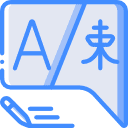 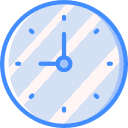 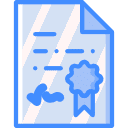 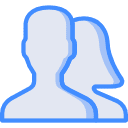 הסיור מלווה בהסברים בשפות עברית, אנגלית
או שבדיתפעילות מותאמות לצרכי הלקוח: 1.5 - 6 שעותהמפעילים מחזיקים בכל הרשיונות והביטוחים הנדרשים על פי חוקהמפעילים מחזיקים בכל הרשיונות והביטוחים הנדרשים על פי חוקמתאים לילדים מגיל 5 
באחריות ההורים בלבד,
ולמבוגרים בכל גיל 
במצב בריאותי תקיןמתאים לילדים מגיל 5 
באחריות ההורים בלבד,
ולמבוגרים בכל גיל 
במצב בריאותי תקיןתיאור פעילות שייט בסירה אחת / שתי סירותשם החברה המזמינה / שם פרטי ומשפחהח.פ/ת.זכתובת מייל למשלוח חשבוניתטלפון הנה"חמייל הנהלת חשבונותאופן התשלום – מזומן / צ'ק מזומן / העברה בנקאיתכתובת בית העסק / כתובת מגוריםשם הלקוח/הקבוצה (חובה!)שם איש קשר ביום הפעילות שמגיע עם הקבוצהטלפון נייד של איש הקשר תאריך ושעת הפעילותמספר אנשים כפי שסוכםכמה מתוכם ילדיםעלות (לפי הצעת המחיר) הנני מצהיר בזאת כי אני רשאי להתחייב בשם ת.ז. וחתימה תפקיד תאריךחותמת חברה